ФОТОТАБЛИЦАк профилактическому визиту земельного участка с кадастровым номером  50:46:0030303:17   от "31" августа 2022                                                                                              Фото №1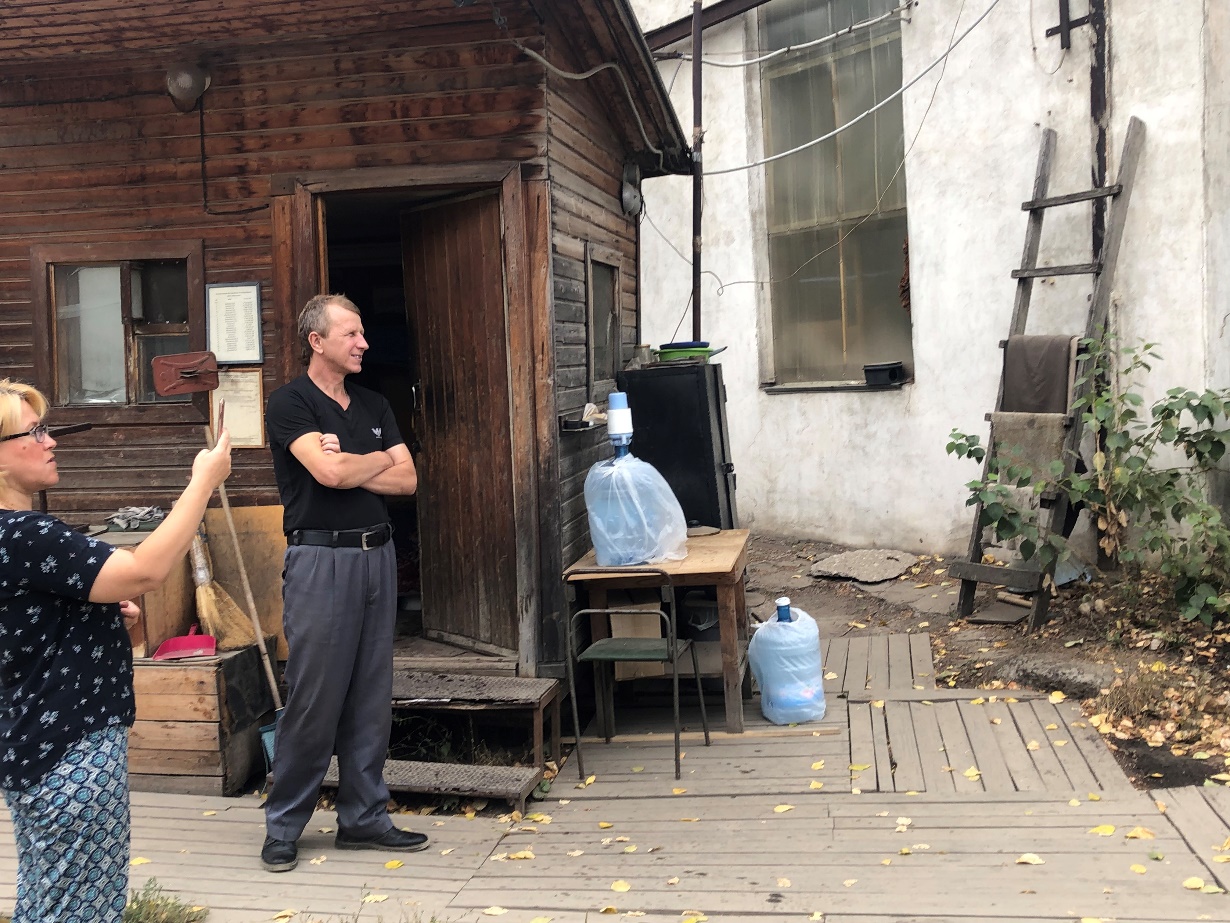 Время и дата фотофиксации:  "31" августа  2022 11 час. 30 мин.Координаты: 55.764760 38.457212                                                                               Фото  №2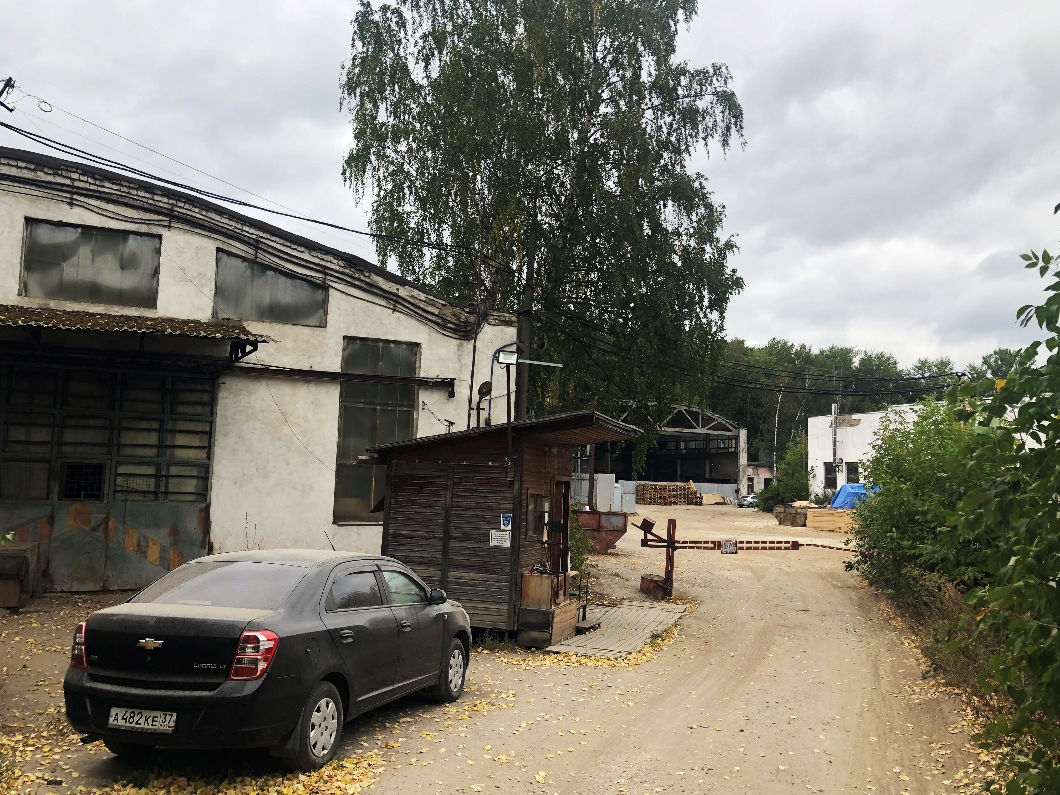 Время и дата фотофиксации:  "31" августа  2022 11 час. 30 мин.Координаты: 55.764760 38.457212                                                                               Фото  № 3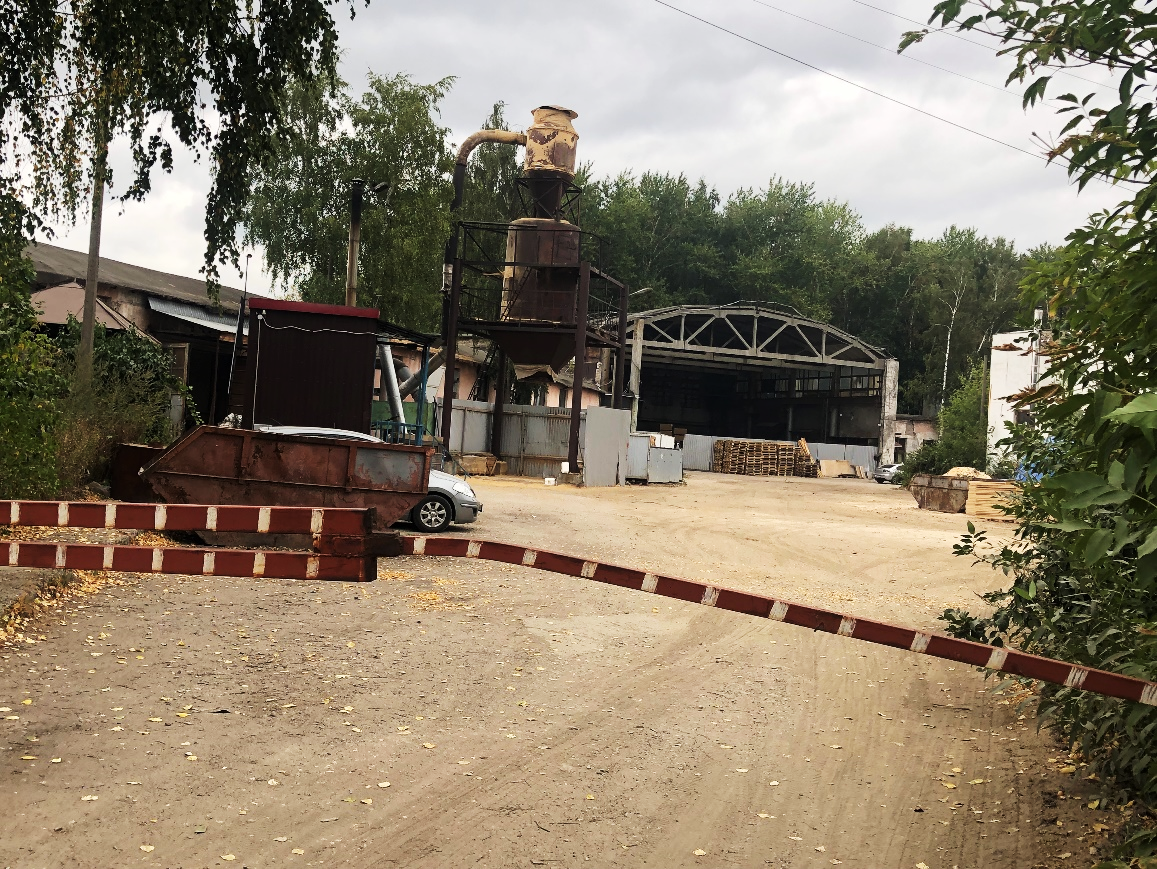 Время и дата фотофиксации:  "31" августа  2022 11 час. 30 мин.Координаты: 55.764760 38.457212Муниципальный земельный инспектор                                                                       Ю.В. Строганова __________________________________             __________________                         _____________________ (должность уполномоченного лица)                                   (подпись)                                       (расшифровка подписи)                                                                       СХЕМАТИЧЕСКИЙ ЧЕРТЕЖк акту выездного обследования земельного участкаот "31" августа 2022 № б/н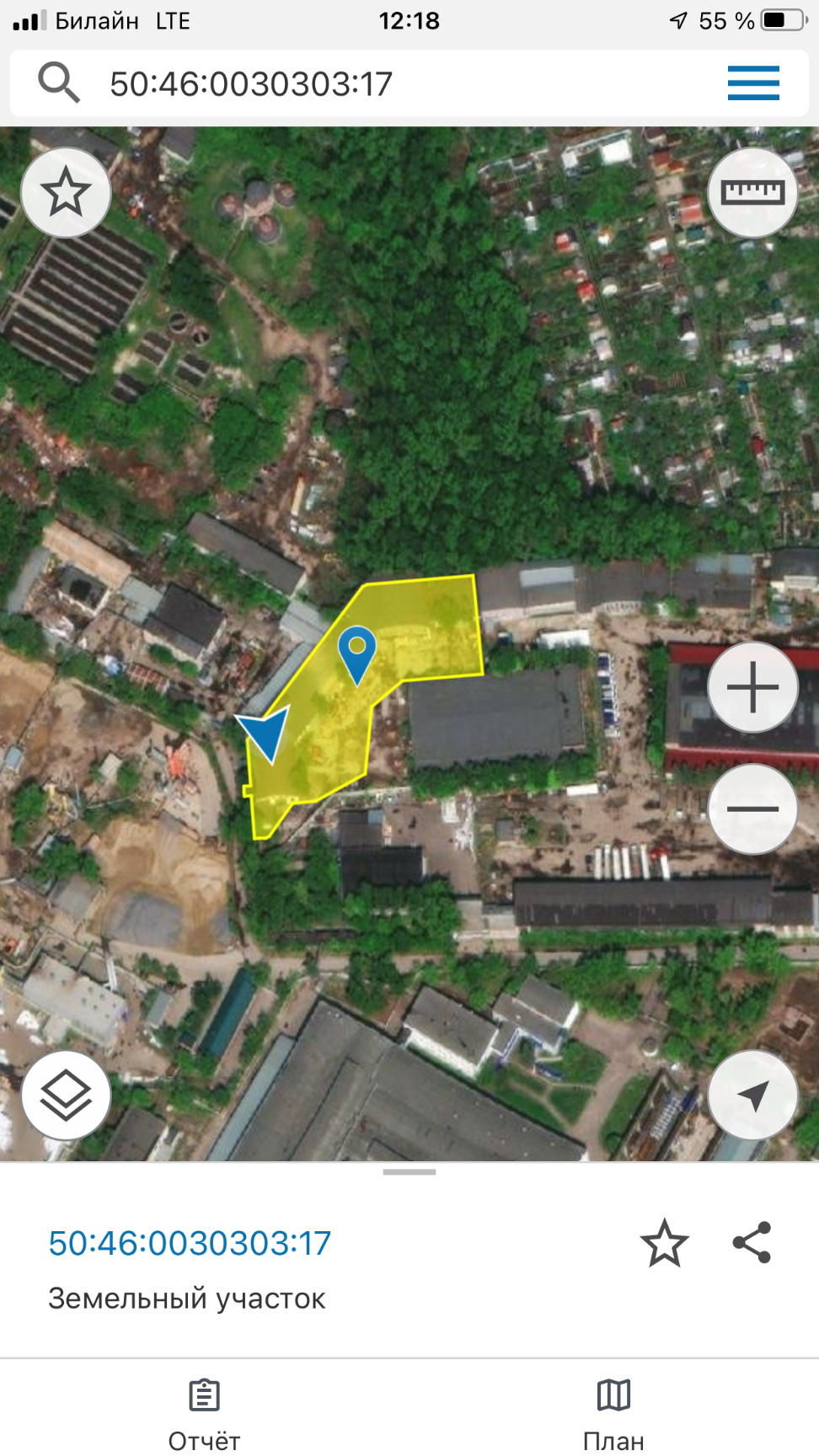 Время и дата фотофиксации:  "31" августа  2022 11 час. 30 мин.Координаты: 55.764760 38.457212Подписи уполномоченных должностных лиц Администрации Городского округа Электросталь (структурное подразделение органа муниципального земельного контроля, уполномоченное на исполнение муниципальной функции), проводивших выездное обследование земельного(-ых) участка(-ов):Муниципальный земельный инспектор                                                                           Ю.В. Строганова_________________________________             __________________                    _____________________                  (должность уполномоченного лица)                          (подпись)                                 (расшифровка подписи)